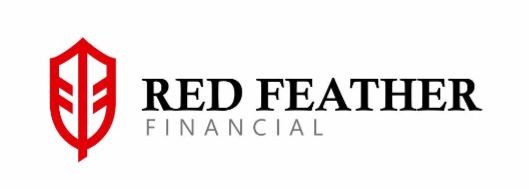 Pre-Planning QuestionnaireToday’s Date: Client 1’s Name:   		Client 2’s Name, if any: Client’s DOB:   Age:  	Client 2’s DOB:  Age: Address:  Home Phone:    Cell Phone:   Work phone: Client 1’s Email: 		Client 2’s email: Marital Status:  Children’s Info, if applicable: Pre-Screening Health Statement – Part A  	Client 1	Client 2, if anyClient(s) Pre-screening Health Statement – Part BClient 1’s Name:   Height:   Weight: In the past 5 years, is there a history of:Diabetes    Leukemia    Heart Disease   Heart Attack   Stroke    DepressionCongestive Heart Failure   Cardiomyopathy   Uncontrolled High Blood Pressure  Amyotrophic Lateral Sclerosis (ALS)   Cancer   Organ Failure/Disease   Alcohol/Drug AbuseChronic Obstructive Lung Disease (COLD)     Chronic Obstructive Pulmonary Disease (COPD)  Other: Comments: Client 2’s Name:   Height:   Weight: In the past 5 years, is there a history of:Diabetes    Leukemia    Heart Disease   Heart Attack   Stroke    DepressionCongestive Heart Failure   Cardiomyopathy   Uncontrolled High Blood Pressure  Amyotrophic Lateral Sclerosis (ALS)   Cancer   Organ Failure/Disease   Alcohol/Drug AbuseChronic Obstructive Lung Disease (COLD)     Chronic Obstructive Pulmonary Disease (COPD)  Other: Comments: Financial InformationOwn home:  No     Yes      If Yes, Value $Outstanding Mortgage:  No   Yes   If Yes, Balance owed: $    Mortgage interest rate: HELOC:  No  Yes     If Yes, Balance owed: $Reverse Mortgage:  No    Yes Please add any monthly mortgage payment to Monthly Expenses section below.Own other property/real estate?  No    Yes      Description:  Value $         Outstanding Mortgage $ Monthly Income (Gross amounts)Do you rely on IRA income for living expenses?   Yes    NoIf you are not retired, provide estimated Social Security benefit/month at:full retirement age $early retirement age $late retirement age $	Federal Income Tax Bracket:  AGI on most recent tax return: $ See 2018 Federal Tax Rates table at end.Monthly ExpensesOther liabilities (like credit card debt, student loans, personal loans)  No     Yes      If Yes, combined balance $ Are you making contributions to an IRA or 401k?  No   Yes  If yes, how much and how often: AssetsClients Goals and ObjectivesIs there a Long-term Care Insurance Plan in place?   Yes   NoTotal Benefit Amount: $  Daily Benefit Amount: $  Premium: $  How many rate increases have you experienced? If you get sick and need LTC, where would you want to receive care?    At home   Assisted Living   Nursing HomeAssuming you need LTC, which asset would you liquidate first to pay for care? Have you been declined for any type of insurance in past 5 years?  Yes   NoIf yes, explain Is there anyone in your family (adult child, grandchild) with a special needs disability?     Yes   NoPlease tell us what you are hoping to accomplish for your client with this plan? Are there any special circumstances we should be aware of as we design this plan, e.g. client likes, dislikes, or any factors we should be aware of that will make this plan the perfect one for your clients?Who is the primary contact in your office in case we have any questions about this fact find? What is the best way to reach him/her?	 Phone: 			  Email: 			  Cell Phone: Date of next appointment: 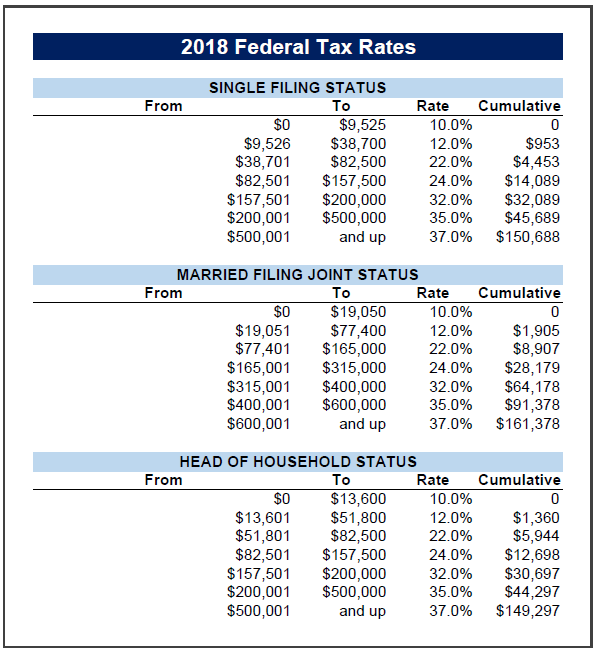 NameDOBAgeWhose childWithin the past two years have you been confined to a nursing home, assisted living center, received or been advised to receive hospice care, been advised that you have a terminal illness or need assistance with: bathing, eating, dressing, toileting, transferring into and out of bed, chair, or wheelchair and/or maintain continence? Yes   No Yes   NoAre you currently hospitalized, bedridden or use medical devices such as: wheelchair, walker, dialysis machine, oxygen equipment, respirator, stair lift, chair lift, motorized scooter or taking medications Aricept, Exelon, Reminyl or Namenda? Yes   No Yes   NoHave you ever been diagnosed by a member of the medical profession as having AIDS, HIV, or ARC disorders, or tested positive for antibodies for the AIDS virus? Yes   No Yes   NoIf under the age of 65, is there any reason you are not physically and mentally capable of active employment or are you currently receiving or have received within the past five years social security disability income benefits? Yes   No N/A Yes   No  N/AHave you ever been diagnosed, treated, tested positive for, or been given professional medical advice for: Alzheimer’s disease, dementia, memory loss, multiple sclerosis, muscular dystrophy, ALS (Lou Gehrig’s disease) Parkinson’s disease, down syndrome, organ transplant (other than kidney) or active cancer? Yes   No Yes   NoMedicationDoseFrequencyReasonMedicationDoseFrequencyReasonTypeClient 1Client 2NotesTotal000Are you retired?  Yes    No  Yes    NoTypeClient 1’sClient 2’sNotesHealth Insurance monthly premiumNot including any Medicare part B premiumsTotal00AccountsOwner of accountValue of accountTotal0Life insuranceCompany and Policy #OwnerDeath BenefitCash ValueYear IssuedTotal000